ServiceNowQuick Reference Card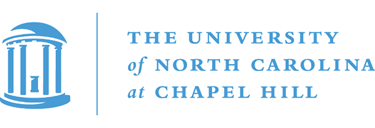                   Incident Management Record Header                  Incident Management Record Header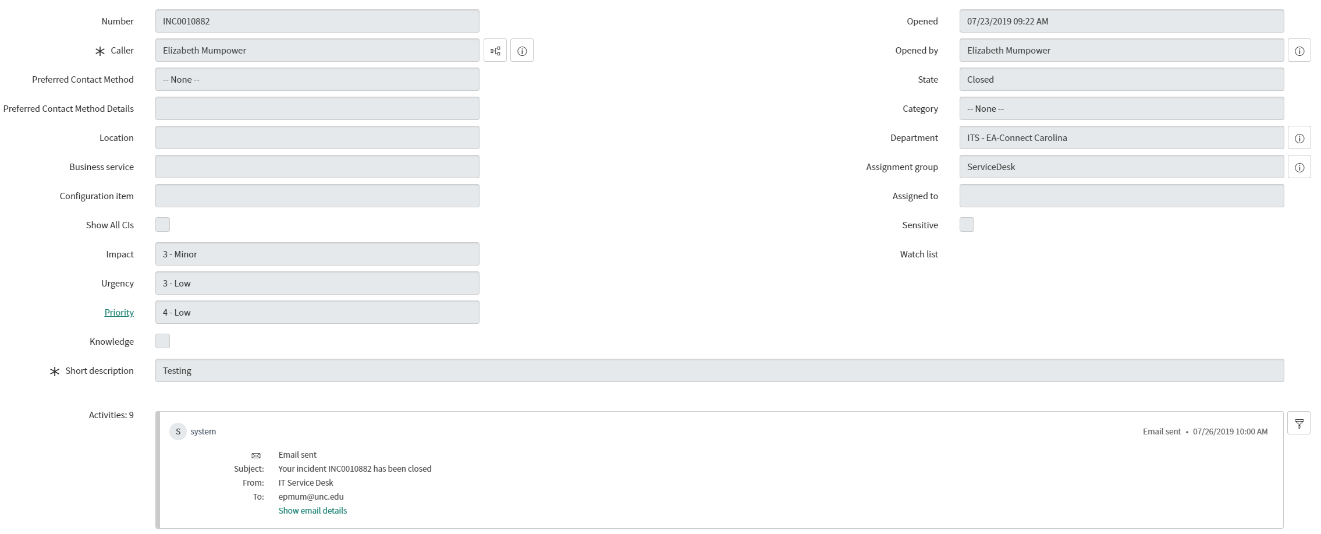 Incident Header Fields & DefinitionsGoals of Incident ManagementIncident Header Fields & DefinitionsDetails Tabs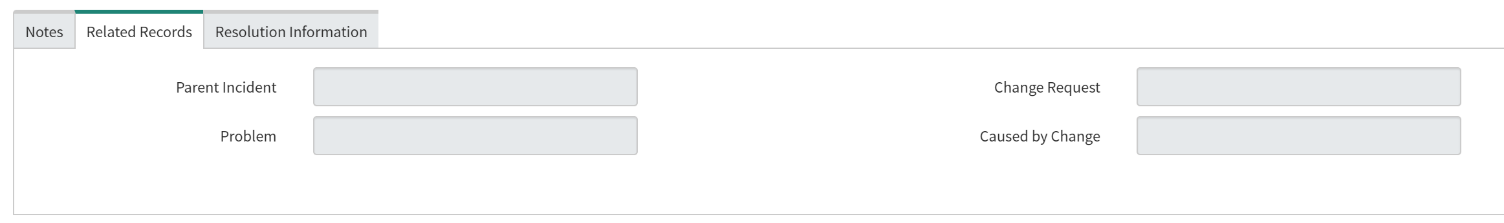 Incident Header Fields & DefinitionsRelated LinksIncident Header Fields & Definitions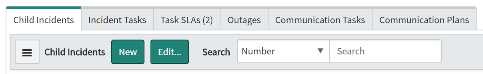 Incident Header Fields & DefinitionsAdditional ActionsIncident Header Fields & Definitions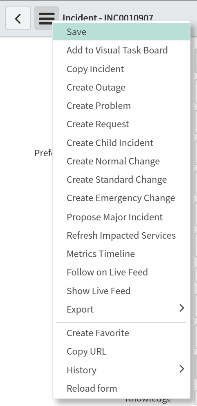 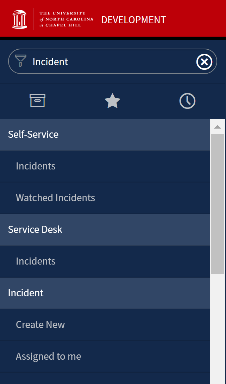 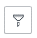 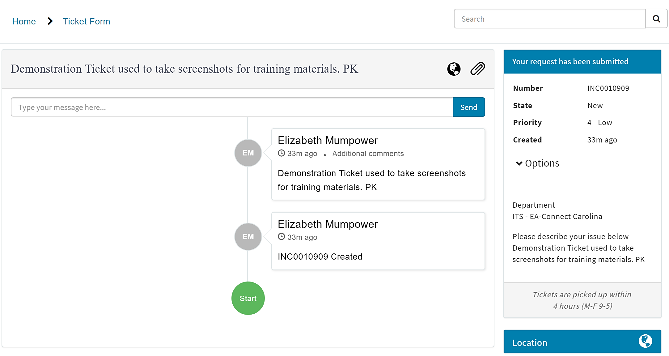 Resolving the Incident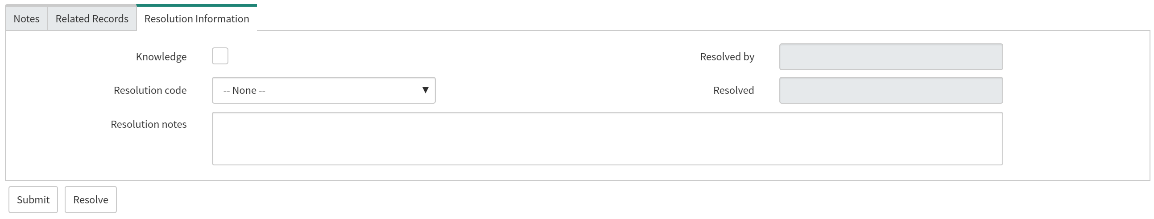 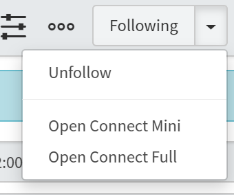 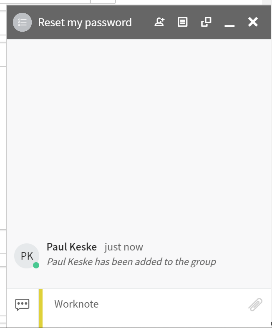 